Maistrova ulica 10, 1000 Ljubljana						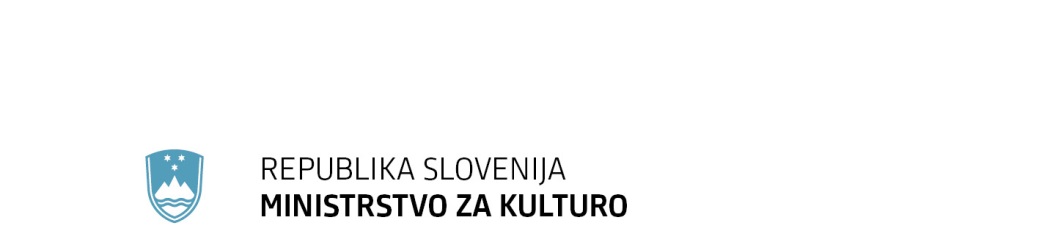 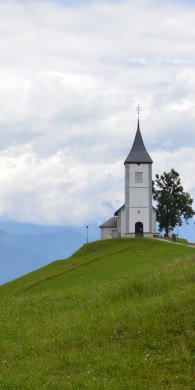 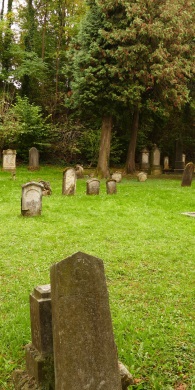 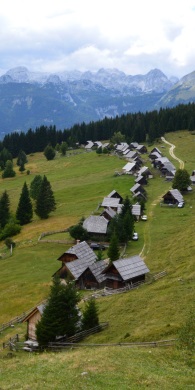 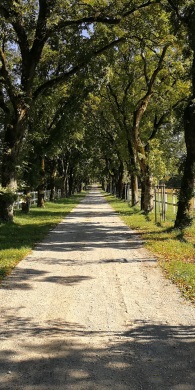 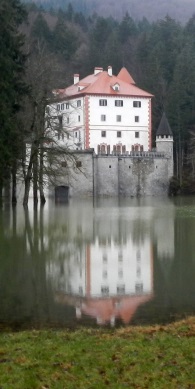 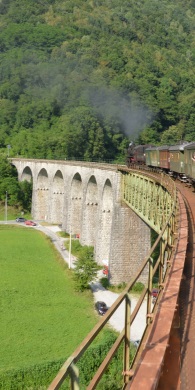 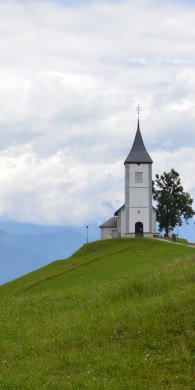 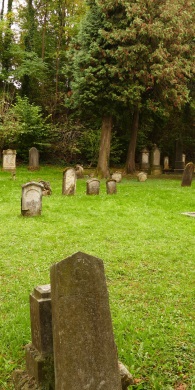 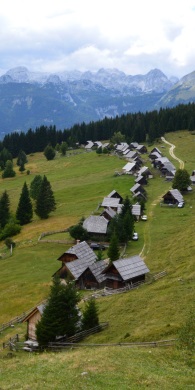 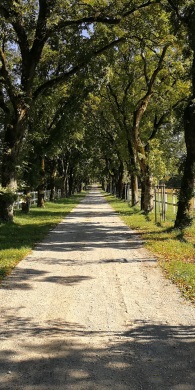 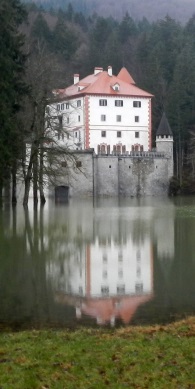 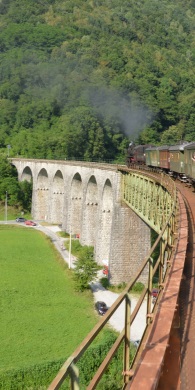 	Izobraževanje		Presoja vplivov na 	kulturno dediščino	Ljubljana, 24.11.2021	Program	12.40	Registracija udeležencev	13.00	Uvodni nagovor 		dr. Jelka Pirkovič, v.d. generalne direktorice Direktorata za kulturno dediščino, Ministrstvo za kulturo	13.10	Izhodišča strateške presoje vplivov na kulturno dediščino in priprava okoljskega poročila		dr. Aleš Mlakar, Prostorsko načrtovanje s.p.	14.20	Presoja vplivov na  arheološko dediščino in arheološke ostaline Helena Štih, Ministrstvo za kulturo	14.35	Odmor	Primeri dobrih praks:	14.45	Presoja vplivov v okviru planiranja		Eva Harmel, Zavita d.o.o.	15.00	Presoja vplivov v okviru občinskega prostorskega načrtovanja (OPN)		Marjeta Jug, Locus d.o.o.	15.15	Presoja vplivov v okviru državnega prostorskega načrtovanja (DPN) – na primeru obvoznice glavne ceste G2-106 v Velikih Laščah		Barbara Jerman, Aquarius d.o.o.	15.30	Presoja vplivov v okviru občinskega podrobnega prostorskega načrtovanja (OPPN)		Okoljske in prostorske študije, Lučka, Vanja Šendlinger s.p. in		Margita Žaberl, GIGA-R s.p.	15.45	Razprava